«باسمه تعالی»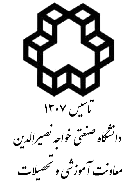       مشخصات دانشجو:نام و نام خانوادگی: .......................................................................................................................	رشته تحصیلی: ...................................................................................................................................شماره دانشجویی: ..........................................................................................................................	مقطع تحصیلی: ..................................................................................................................................ترم تحصیلی: .....................................................................................................................................	نام استاد راهنما: ................................................................................................................................شماره تلفن همراه: ........................................................................................................................	نشانی پست الکترونیک: ................................................................................................................      دلیل نیاز به خوابگاه:لطفاً در چند سطر شرح کوتاهی از وضعیت آموزشی خود و دلایل نیاز مبرم به اخذ خوابگاه را بیان کنید. (فرم تکمیل شده را به پست الکترونیک معاونت آموزشی و تحصیلات تکمیلی به نشانی academic@kntu.ac.ir ارسال نمایید.)............................................................................................................................................................................................................................................................................................................................................................................................................................................................................................................................................................................................................................................................................................................................................................................................................................................................................................................................................................................................................................................................................................................................................................................................................................................................................................................................................................................................................................................................................................................................................................................................................................................................................................................................................................................................................................................................................................................................................................................................................................................................................................................................................................................................................................................................................................................................................................................................................................................................................................................................................................................................................................................................................................................................................................................................................................................................................................................................................................................................................................................................................................................................................................................................................................................................................................................................................................................................................................................................................................................................................................................................................................................................................................................................................................................................................................................................................................................................................................................................................................................................................امضاء دانشجو                             نتایج پیگیری و دستورات:........................................................................................................................................................................................................................................................................................................................................................................................................................................................................................................................................................................................................................................................................................................................................................................................................................................................................................................................................................................................................................................................................................................................................................................................................................................................................................................................................................................................................................................................................................................................................................................................................................................................................................................................................................................................................................................................................................................................................................................................................................................................................................................................................................................................................................................................................................................................................................................................................................................................................................................................................................................................................................................................................................................................................................................................................................................................................................................................................................................................................................................................................................................................................................................................................................................................................................................................................................................................................................................................................................................................................................................................................................................................................................................